Приложение № 2 к решению Собрания депутатов							          Копейского городского округа							                         Челябинской области							                            от 28.11.2018 № 630Переченьобъектов муниципального имущества,закрепленных за МУ «ЦБ по обслуживаниюучреждений культуры и дополнительного образования»,передаваемых в безвозмездное пользованиеуправлению культуры администрации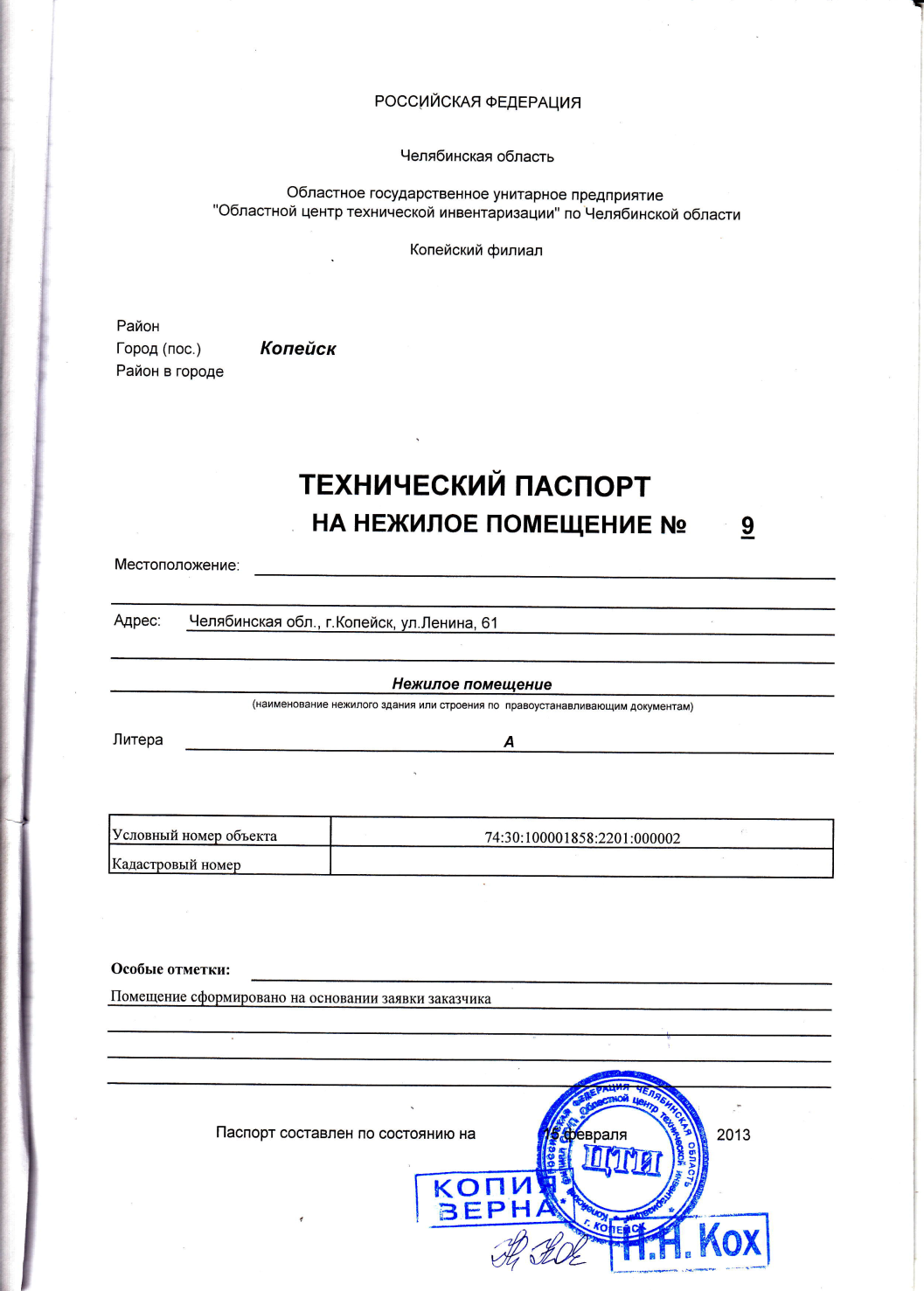 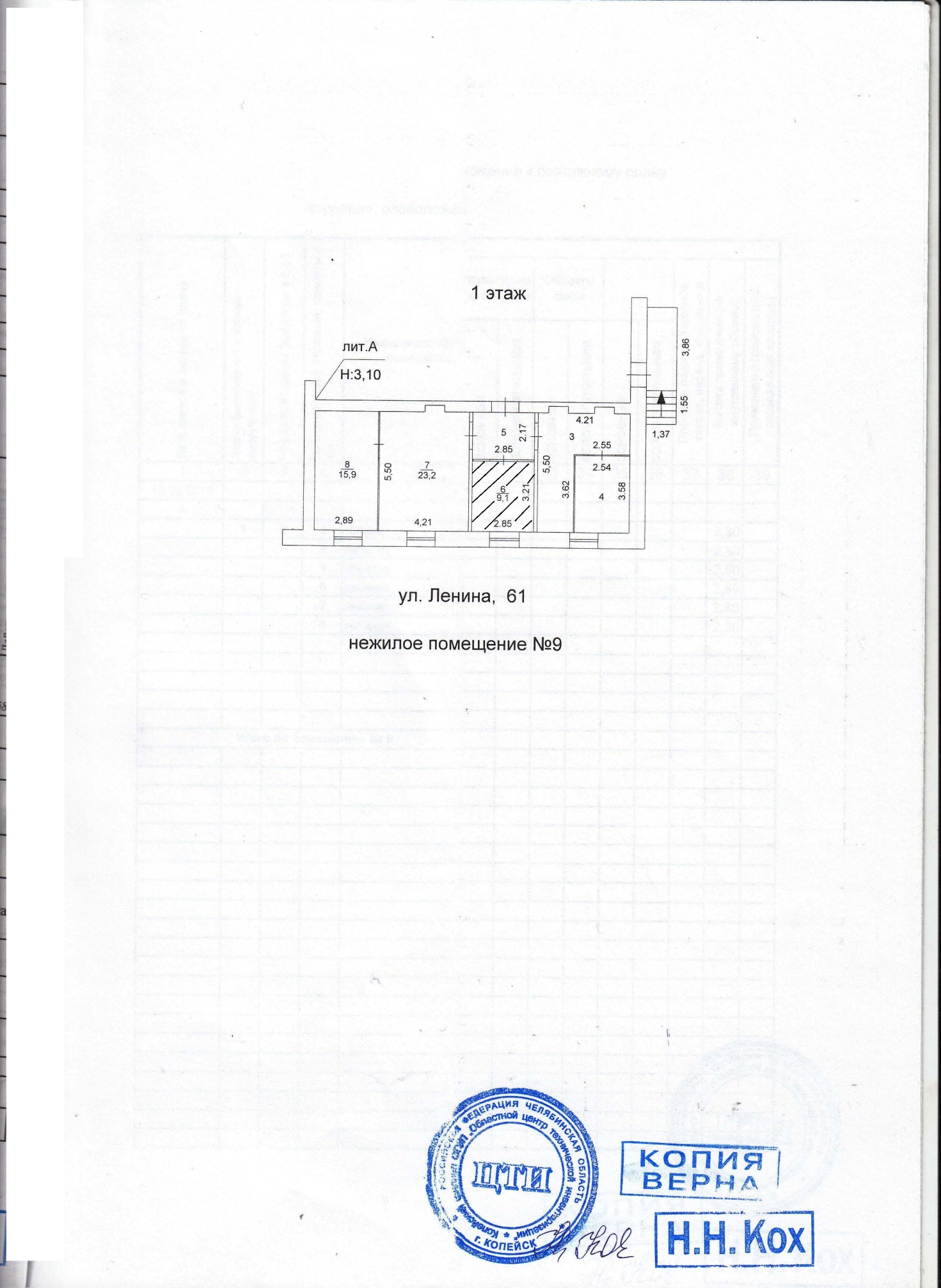 